Postępowanie współfinansowane jest ze środków: RZĄDOWY FUNDUSZ POLSKI ŁAD: Program Inwestycji StrategicznychGmina Wschowa                                                                              Sygnatura sprawy:RZP.271.16.2022Rynek 1 67-400 Wschowa 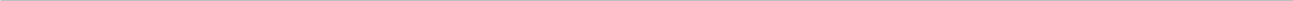 					Załącznik nr 10 do SWZ Oświadczenie Wykonawcy lub podwykonawcy
 o zatrudnieniu pracownika na podstawie umowy o pracę składane na podstawie art. 438 ust. 2 ustawy z dnia 11 września 2019 r. Prawo zamówień publicznych (Dz.U.2021 poz.1129 t.j.) Oświadczam(y), że osoby skierowane do realizacji zamówienia wykonujące wskazane przez Zamawiającego w czynności polegające na wykonywaniu pracy w sposób określony w art. 22 § 1 ustawy z dnia 26 czerwca 1974 r. – Kodeks pracy (t.j.Dz.U.2020 poz. 1320), w zakresie realizacji zamówienia pn. „Przebudowa basenu miejskiego we Wschowie wraz z infrastrukturą towarzyszącą”, tj. wykonanie: roboty ziemne, instalacyjne, roboty izolacyjne, roboty na wysokości, roboty montażowe, roboty murarskie i murowe, wykończeniowe, elewacyjne, roboty zmechanizowane, wykonywanie innych prac fizycznych przy realizacji robót budowlanych, operatorzy sprzętu, zatrudnione będą podczas realizacji ww. zamówienia na podstawie umowy o pracę.…………………………………….……….., dnia…………………..2022 rokul.p.Imię i nazwisko zatrudnionego pracownikaData zawarcia umowy o pracęRodzaj umowy o pracęZakres obowiązków pracownika(Czynność w zakresie realizacji zamówienia)123